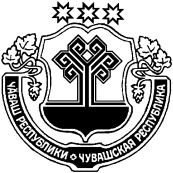 О внесении изменений в постановлениеадминистрации Янтиковского районаот 03.04.2020 № 172Администрация Янтиковского района п о с т а н о в л я е т: 1. Внести в постановление администрации Янтиковского района от 03.04.2020 № 172 «О мерах по обеспечению санитарно-эпидемиологического благополучия населения на территории Янтиковского района»  (в редакции постановления от 07.04.2020 № 184, от 14.04.2020 № 187, от 17.04.2020 № 197, от 27.04.2020 № 211, от 28.04.2020 № 216, от 30.04.2020 № 219) следующие изменения:подпункт 2 пункта 1 признать утратившим силу;в подпункте 1 пункта 2:абзацы третий и четвертый изложить в следующей редакции:«случаев следования к месту (от места) осуществления деятельности (в том числе работы), которая не приостановлена в соответствии с Указом;случаев осуществления деятельности, связанной с передвижением по территории Чувашской Республики, если такое передвижение непосредственно связано с осуществлением деятельности, которая не приостановлена в соответствии с Указом;»;дополнить новыми абзацами десятым и одиннадцатым следующего содержания:«занятий физической культурой и спортом на открытом воздухе при условии совместных занятий не более двух человек и расстояния между занимающимися не менее пяти метров;прогулок на улице не более двух человек вместе, а также родителей (законных представителей) с детьми вместе при условии социального дистанцирования (не менее  до других граждан), кроме посещения мест массового посещения граждан, в том числе детских площадок;»;пункт 3.1 изложить в следующей редакции:«3.1. С 12 мая . до особого распоряжения при улучшении санитарно-эпидемиологической обстановки обязать граждан использовать средства индивидуальной защиты органов дыхания (повязки, маски, респираторы или иные изделия, их заменяющие) при нахождении в транспорте общего пользования, легковом такси, в местах скопления граждан, при посещении объектов розничной торговли, оказания услуг, выполнения работ.»;в абзаце четвертом подпункта 1 пункта 4 слова «определенных в соответствии с указом Президента Российской Федерации» заменить словами «деятельность которых не приостановлена в соответствии с Указом»;абзац второй пункта 7.1 изложить в следующей редакции:«обеспечить под личную ответственность соблюдение противоэпидемического режима в соответствии с государственными санитарно-эпидемиологическими правилами и гигиеническими нормативами и принятие мер в целях предотвращения распространения новой коронавирусной инфекции (COVID-19), выполнение требований, приведенных в приложении № 4 к Указу;»;пункт 8 изложить в следующей редакции:«8. С 12 мая . до особого распоряжения при улучшении санитарно-эпидемиологической обстановки руководителям организаций и индивидуальным предпринимателям, осуществляющим деятельность на территории Чувашской Республики, которая не приостановлена в соответствии с Указом:1) обеспечить под личную ответственность соблюдение противоэпидемического режима в соответствии с государственными санитарно-эпидемиологическими правилами и гигиеническими нормативами и принятие мер в целях предотвращения распространения новой коронавирусной инфекции (COVID-19), выполнение требований, приведенных в приложении № 4 к Указу;2) оказывать работникам содействие в обеспечении соблюдения режима самоизоляции на дому;3) перевести граждан, обязанных соблюдать режим самоизоляции, с их согласия на дистанционный режим работы или предоставить им ежегодный оплачиваемый отпуск;4) обеспечить принятие решений об установлении численности работников (исполнителей по гражданско-правовым договорам):не подлежащих переводу на дистанционный режим работы в связи с необходимостью их непосредственного участия в обеспечении непрерывных технологических и иных процессов, необходимых для обеспечения функционирования таких организаций и индивидуальных предпринимателей;подлежащих переводу на дистанционный режим работы;5) обеспечить работников, не подлежащих переводу на дистанционный режим работы, справками по форме согласно приложению № 2 к настоящему Указу.»;подпункты 1, 2 пункта 9 признать утратившими силу;в приложении № 2 Указа Главы Чувашской Республики от 03.04.2020                             № 92 слова «Указом Президента Российской Федерации и решением Кабинета Министров Чувашской Республики» заменить словами «Указом Главы Чувашской Республики от 03.04.2020 № 92 «О комплексе ограничительных и иных мероприятий по противодействию распространению новой коронавирусной инфекции (COVID-19) на территории Чувашской Республики».2. Членам рабочей группы, утвержденных постановлением администрации Янтиковского района от 28.04.2020 № 214, оказывать содействие в мониторинге исполнения настоящего Указа.3. Утвердить прилагаемые Правила личной гигиены для работников, входа в помещения и выхода из них, санитарной обработки помещений (в целях недопущения распространения новой коронавирусной инфекции (COVID-19)) администрации Янтиковского района.4.  Контроль за исполнением настоящего постановления оставляю за собой.5. Настоящее постановление вступает в силу со дня его официального опубликования.Глава администрацииЯнтиковского района                                                                              В.А. ВанеркеПравила
личной гигиены для работников, входа в помещения и выхода из них,санитарной обработки помещений
(в целях недопущения распространения новой коронавирусной инфекции (COVID-19))администрации Янтиковского района1. Общие положения1.1. Настоящие правила личной гигиены для работников, входа в помещения и выхода из них, санитарной обработки помещений (далее-Правила) разработаны на основании Указа Главы Чувашской Республики от 03.04.2020 № 92, в соответствии с положениями Федерального закона от 21.12.1994  № 68-ФЗ «О защите населения и территорий от чрезвычайных ситуаций природного и техногенного характера», Федерального закона от 30.03.1999  № 52-ФЗ «О санитарно-эпидемиологическом благополучии населения», с учетом рекомендаций Федеральной службы по надзору в сфере прав потребителей и благополучия человека от 10.03.2020 № 02/3853-2020-27 по профилактике новой коронавирусной инфекции (2019-nСоV) и рекомендаций для работодателей по профилактике коронавирусной инфекции на рабочих местах от 07.04.2020 № 02/6338-2020-15, письма Федеральной службы по надзору в сфере защиты прав потребителей и благополучия человека от 20.04.2020 № 02/7376-2020-24 «О направлении рекомендаций по организации работы предприятий в условиях распространения рисков COVID-19» в целях недопущения распространения новой коронавирусной инфекции (COVID-19) среди работников администрации Янтиковского района (далее - организация).1.2. Настоящие Правила являются локальным нормативным актом организации, выполнение которого обязательно для всех работников организации.2. Правила входа в помещения и выхода из них2.1. При входе в организацию работники производят обработку рук кожными антисептиками, предназначенными для этих целей (в том числе с помощью установленных дозаторов), или дезинфицирующими салфетками.2.2. При входе работников в организацию и в течение рабочего дня (по показаниям) осуществляется контроль температуры тела работников с применением аппаратов для измерения температуры тела бесконтактным или контактным способом (электронные), с обязательным отстранением от нахождения на рабочем месте лиц с повышенной температурой тела и с признаками инфекционного заболевания.2.3. Лицам, не связанным с деятельностью организации, за исключением работ, связанных с производственными процессами (ремонт и обслуживание технологического оборудования), ограничивается доступ в организацию.2.4. Работники осуществляют рабочий процесс преимущественно путем электронного взаимодействия, а также с использованием телефонной связи для передачи информации.3. Правила личной гигиены работников3.1. Работникам необходимо соблюдать правила личной и общественной гигиены: тщательно мыть руки с мылом и водой после возвращения с улицы, после контактов с посторонними людьми; обрабатывать руки кожными антисептиками, предназначенными для этих целей (в том числе с помощью дозаторов, установленных при входе в организацию), или дезинфицирующими салфетками - в течение всего рабочего дня, после каждого посещения туалета.3.2. Для защиты органов дыхания работникам необходимо использовать на рабочих местах и (или) на территории организации, за исключением случаев нахождения работника в обособленном помещении без присутствия иных лиц, средства индивидуальной защиты (медицинские маски, респираторы).3.3. Работники используют средства индивидуальной защиты рук (перчатки) на рабочих местах и (или) на территории организации в случае посещения работниками мест общего пользования, в том числе санитарных узлов, а также физического контакта с предметами, используемыми неограниченным кругом лиц, в том числе дверными ручками, поручнями, иными подобными предметами.3.4. Рабочие помещения необходимо регулярно (каждые 2 часа) проветривать.3.5. По возможности необходимо исключить при приветствии тесные объятия и рукопожатия.4. Правила санитарной обработки помещений4.1. Влажная уборка служебных помещений и мест общественного пользования (туалетных комнат) проводится ежедневно с применением дезинфицирующих средств вирулицидного действия.4.2. Дезинфекция всех контактных поверхностей: дверных ручек, выключателей, поручней, перил, поверхностей столов, спинок стульев, оргтехники осуществляется с кратностью обработки каждые 2-4 часа.4.3. Все виды работ с дезинфицирующими средствами выполняются во влагонепроницаемых перчатках одноразовых или многократного применения.4.4. При проведении дезинфекции способом орошения используются средства индивидуальной защиты (СИЗ). Органы дыхания должны быть защищены респиратором, глаза - защитными очками или путем использования противоаэрозольных СИЗ органов дыхания с изолирующей лицевой частью.5. Заключительные положения5.1. Настоящие Правила вводятся в действие с момента их утверждения.5.2. Настоящие Правила должны быть доведены до сведения всех работников персонально под роспись.5.3. Текст настоящих Правил размещается на информационном стенде организации, а также в электронном виде на сайте организации.С Правилами ознакомлены:ЧУВАШСКАЯ РЕСПУБЛИКАЧĂВАШ РЕСПУБЛИКИАДМИНИСТРАЦИЯЯНТИКОВСКОГО РАЙОНАПОСТАНОВЛЕНИЕ12.05.2020   № _230___село ЯнтиковоТĂВАЙ РАЙОНАДМИНИСТРАЦИЙĔЙЫШĂНУ12.05.2020  __230__№ Тǎвай ялěN
п/пФ. И. О. работникаДатаПодпись1234